Ladina 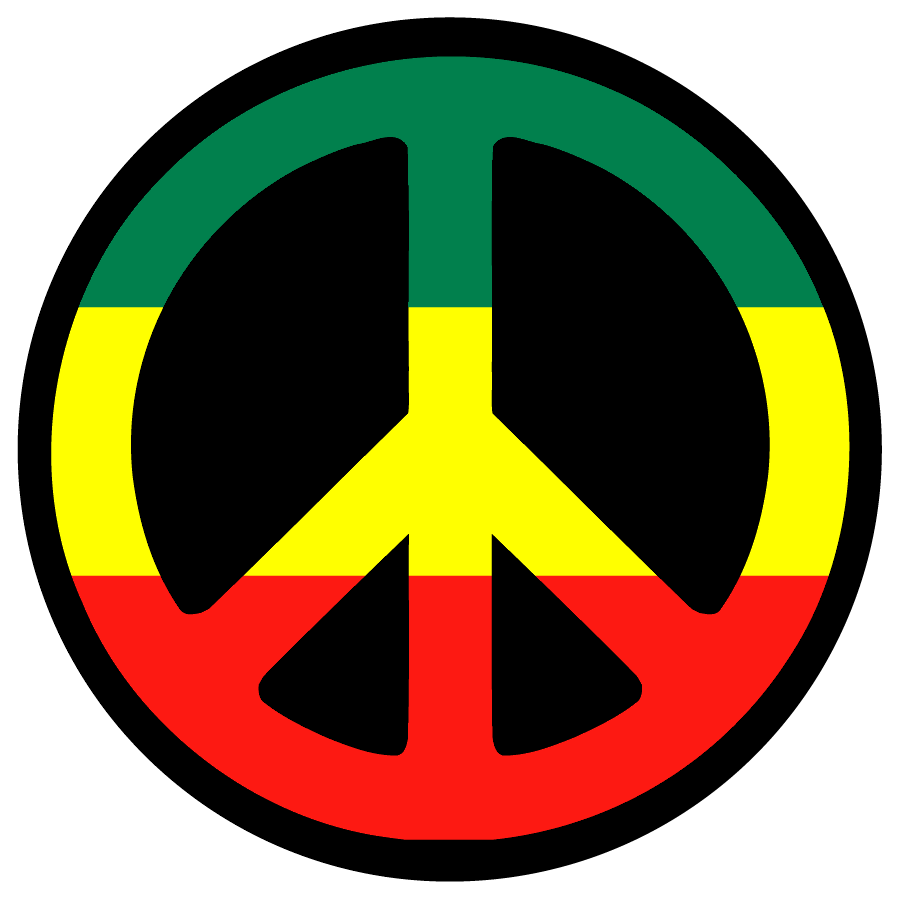 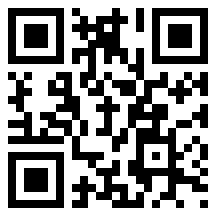 Eastwood Collegiate Institutehttp://adventurerockit.weebly.com/index.html A quote: I’m not random I just think fast        